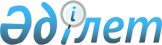 "Денсаулық сақтау қызметкерлері лауазымдарының біліктілік сипаттамаларын бекіту туралы" Қазақстан Республикасы Денсаулық сақтау министрінің міндетін атқарушының 2009 жылғы 26 қарашадағы № 791 бұйрығына өзгерістер енгізу туралы
					
			Күшін жойған
			
			
		
					Қазақстан Республикасы Денсаулық сақтау және әлеуметтік даму министрінің 2016 жылғы 13 маусымдағы № 500 бұйрығы. Қазақстан Республикасының Әділет министрлігінде 2016 жылы 28 маусымда № 13839 болып тіркелді. Күші жойылды - Қазақстан Республикасы Денсаулық сақтау министрінің 2020 жылғы 21 желтоқсандағы № ҚР ДСМ-305/2020 бұйрығымен.
      Ескерту. Күші жойылды – ҚР Денсаулық сақтау министрінің 21.12.2020 № ДСМ-305/2020 (алғашқы ресми жарияланған күнінен кейін күнтізбелік жиырма бір күн өткен соң қолданысқа енгізіледі) бұйрығымен.
      "Халық денсаулығы және денсаулық сақтау жүйесі туралы" Қазақстан Республикасының 2009 жылғы 18 қыркүйектегі Кодексінің 32-бабының 3-тармағының 2) тармақшасына сәйкес БҰЙЫРАМЫН:
      1. "Денсаулық сақтау қызметкерлері лауазымдарының біліктілік сипаттамаларын бекіту туралы" Қазақстан Республикасы Денсаулық сақтау министрінің міндетін атқарушының 2009 жылғы 26 қарашадағы № 791 бұйрығына (Нормативтік құқықтық актілерді мемлекеттік тіркеу тізілімінде № 5945 болып тіркелген, 2010 жылы Қазақстан Республикасының орталық атқарушы және басқа да орталық мемлекеттік органдардың актілер жинағында № 7 болып жарияланған) мынадай өзгерістер енгізілсін:
      көрсетілген бұйрықпен бекітілген Денсаулық сақтау қызметкерлері лауазымдарының біліктілік сипаттамаларында:
      1. "Медициналық ұйымдар" бөлімінің:
      1. "Басшылардың лауазымдары" параграфының:
      1. "Денсаулық сақтау ұйымының басшысы" кіші бөлімінің екінші және үшінші бөлімі мынадай редакцияда жазылсын:
      "Білуі керек: Қазақстан Республикасының Конституциясын, Қазақстан Республикасының Азаматтық кодексін, Қазақстан Республикасының Еңбек кодексін, Қазақстан Республикасының "Халық денсаулығы және денсаулық сақтау жүйесі туралы" Кодексін, Қазақстан Республикасының "Сыбайлас жемқорлыққа қарсы іс-қимыл туралы",  "Қазақстан Республикасындағы тіл туралы" заңдарын, денсаулық сақтау мәселелеріне арналған нормативтік құқықтық актілерді, халық денсаулығы жағдайының статистикасын, халық денсаулығының жағдайын сипаттайтын өлшемдер мен көрсеткіштерді, медициналық қызметтер нарығының конъюнктурасын, отандық және шетелдік медицинаның ғылыми жетістіктерін, денсаулық сақтауды басқару жүйесі мен денсаулық сақтауды ұйымдастырудың теориялық негіздерін, халық үшін санитариялық ағартуды, гигиеналық тәрбиелеуді және салауатты өмір салтын насихаттауды ұйымдастыруды, адамның өмір сүру ортасының факторларын, денсаулық сақтау ұйымдарының жоспарлық-экономикалық және қаржылық қызметтерінің негіздерін, қызметкерлердің еңбекақысын төлеу жүйесінің негіздерін, еңбек заңнамасы, еңбекті қорғаудың, қауіпсіздік техникасының, өндірістік санитарияның және өрт қауіпсіздігінің ережелері мен нормаларын.
      Біліктілікке қойылатын талаптар:
      республикалық маңызы бар денсаулық сақтау ұйымының басшысы үшін: жоғары медициналық білімнің (санитариялық-эпидемиологиялық қызмет ұйымы үшін – бейіні бойынша), "Денсаулық сақтауды ұйымдастыру" ("Қоғамдық денсаулық сақтау", "Денсаулық сақтау менеджменті") мамандығы бойынша бірінші (жоғары) біліктілік санатының болуы немесе "Қоғамдық денсаулық сақтау", "Денсаулық сақтау менеджменті", "Менеджмент" немесе "Медицина" (2011 жылға дейін ғылыми-педагогикалық магистратурада оқуын аяқтаған тұлғалар үшін) мамандығы бойынша магистратураның және денсаулық сақтауды мемлекеттік басқару органдарында немесе денсаулық сақтау ұйымдарында басшылық лауазымдарында кемінде 5 жыл еңбек өтілінің болуы,
      немесе жоғары экономикалық білімнің "Қоғамдық денсаулық сақтау", "Денсаулық сақтау менеджменті", "Менеджмент" немесе "Медицина" (2011 жылға дейін ғылыми-педагогикалық магистратурада оқуын аяқтаған тұлғалар үшін) мамандығы бойынша магистратураның болуы және денсаулық сақтауды мемлекеттік басқару органдарында немесе денсаулық сақтау ұйымдарында басшылық лауазымдарында кемінде 5 жыл еңбек өтілінің болуы; дәрілік заттардың, медициналық мақсаттағы бұйымдар мен медициналық техниканың айналысы саласындағы - жоғары фармацевтикалық немесе жоғары медициналық немесе жоғары экономикалық білімі, "Қоғамдық денсаулық сақтау", "Денсаулық сақтау менеджменті", "Менеджмент" немесе "Медицина" (2011 жылға дейін ғылыми-педагогикалық магистратурада оқуын аяқтаған тұлғалар үшін) мамандығы бойынша магистратураның болуы және лауазымдарында кемінде 5 жыл еңбек өтілінің болуы.
      облыстық маңызы бар (республикалық маңызы бар қаланың, астананың) денсаулық сақтау ұйымының басшысы үшін: жоғары медициналық білімнің (санитариялық-эпидемиологиялық қызмет ұйымы үшін – бейіні бойынша), "Денсаулық сақтауды ұйымдастыру" ("Қоғамдық денсаулық сақтау", "Денсаулық сақтау менеджменті") мамандығы бойынша бірінші (жоғары) біліктілік санатының болуы немесе "Қоғамдық денсаулық сақтау", "Денсаулық сақтау менеджменті", "Менеджмент" немесе "Медицина" (2011 жылға дейін ғылыми-педагогикалық магистратурада оқуын аяқтаған тұлғалар үшін) мамандығы бойынша магистратураның және денсаулық сақтауды мемлекеттік басқару органдарында кемінде 3 жыл немесе денсаулық сақтау ұйымдарының басшылық лауазымдарында кемінде 5 жыл еңбек өтілінің болуы; немесе жоғары экономикалық білімнің "Қоғамдық денсаулық сақтау", "Денсаулық сақтау менеджменті", "Менеджмент" немесе "Медицина" (2011 жылға дейін ғылыми-педагогикалық магистратурада оқуын аяқтаған тұлғалар үшін) мамандығы бойынша магистратураның болуы және денсаулық сақтауды мемлекеттік басқару органдарында кемінде 5 жыл немесе денсаулық сақтау ұйымдарының басшылық лауазымдарында кемінде 7 жыл еңбек өтілінің болуы.
      аудандық және қалалық маңызы бар денсаулық сақтау ұйымының басшысы үшін: жоғары медициналық білімнің (санитариялық-эпидемиологиялық қызмет ұйымы үшін – бейіні бойынша), "Денсаулық сақтауды ұйымдастыру" ("Қоғамдық денсаулық сақтау", "Денсаулық сақтау менеджменті") мамандығы бойынша сертификаттың болуы немесе "Қоғамдық денсаулық сақтау", "Денсаулық сақтау менеджменті", "Менеджмент" немесе "Медицина" (2011 жылға дейін ғылыми-педагогикалық магистратурада оқуын аяқтаған тұлғалар үшін) мамандығы бойынша магистратураның (қайта даярлау) және денсаулық сақтауды мемлекеттік басқару органдарында немесе денсаулық сақтау ұйымдарының басшылық лауазымдарында кемінде 3 жыл еңбек өтілінің болуы; немесе жоғары экономикалық білімнің "Қоғамдық денсаулық сақтау" "Денсаулық сақтау менеджменті", "Менеджмент" немесе "Медицина" (2011 жылға дейін ғылыми-педагогикалық магистратурада оқуын аяқтаған тұлғалар үшін) мамандығы бойынша магистратураның болуы және денсаулық сақтауды мемлекеттік басқару органдарында немесе денсаулық сақтау ұйымдарының басшылық лауазымдарында кемінде 5 жыл еңбек өтілінің болуы.";
      2. "Денсаулық сақтау ұйымы басшысының орынбасары (медицина бөлімі жөніндегі, медициналық қызметтердің сапасын бақылау жөніндегі)" кіші бөлімінің екінші және үшінші бөлімі мынадай редакцияда жазылсын:
      "Білуі керек: Қазақстан Республикасының Конституциясын, Қазақстан Республикасының "Халық денсаулығы және денсаулық сақтау жүйесі туралы" Кодексін, Қазақстан Республикасының Еңбек кодексін Қазақстан Республикасының "Сыбайлас жемқорлыққа қарсы іс-қимыл туралы", "Қазақстан Республикасындағы тіл туралы" заңдарын, денсаулық сақтау саласындағы нормативтік құқықтық актілерді, әлеуметтік гигиена, денсаулық сақтауды басқару жүйелерінің теориялық негізін, халық денсаулығы туралы статистиканы, халық денсаулығының жағдайын сипаттайтын өлшемдер мен көрсеткіштерді, аурулар профилактикасының әдістемелерін, медициналық қызмет нарығының конъюнктурасын, республиканың, жақын және алыс шетелдердің ғылыми жетістіктерін, еңбек заңнамасы, еңбекті қорғаудың, қауіпсіздік техникасының, өндірістік санитарияның және өрт қауіпсіздігінің ережелері мен нормаларын.
      Біліктілікке қойылатын талаптар:
      республикалық маңызы бар денсаулық сақтау ұйымы басшысының медицина бөлімі жөніндегі орынбасары үшін: жоғары медициналық білімнің (санитариялық-эпидемиологиялық қызмет ұйымы үшін – бейіні бойынша), мамандығы бойынша бірінші (жоғары) біліктілік санатының және (немесе) "Қоғамдық денсаулық сақтау", "Денсаулық сақтау менеджменті", "Менеджмент" мамандығы бойынша магистратура және денсаулық сақтау ұйымдарының басшылық лауазымдарында кемінде 5 жыл еңбек өтілінің болуы;
      облыстық маңызы бар (республикалық маңызы бар қаланың, астананың) денсаулық сақтау ұйымы басшысының медицина бөлімі жөніндегі орынбасары үшін: жоғары медициналық білімнің (санитариялық-эпидемиологиялық қызмет ұйымы үшін – бейіні бойынша), мамандығы бойынша бірінші (жоғары) біліктілік санатының және (немесе) "Қоғамдық денсаулық сақтау", "Денсаулық сақтау менеджменті", "Менеджмент" мамандығы бойынша магистратура және денсаулық сақтау ұйымдарының басшылық лауазымдарында кемінде 2 жыл еңбек өтілінің болуы;
      аудандық және қалалық маңызы бар денсаулық сақтау ұйымы басшысының медицина бөлімі жөніндегі орынбасары үшін: жоғары медициналық білімнің (санитариялық-эпидемиологиялық қызмет ұйымы үшін – бейіні бойынша), мамандығы бойынша екінші (бірінші) біліктілік санатының және (немесе) "Қоғамдық денсаулық сақтау", "Денсаулық сақтау менеджменті", "Менеджмент" мамандығы бойынша магистратура және денсаулық сақтау ұйымдарының басшылық лауазымдарында кемінде 1 жыл еңбек өтілінің болуы;
      денсаулық сақтау ұйымы басшысының медициналық қызметтердің сапасын бақылау жөніндегі орынбасары үшін: жоғары медициналық білімнің (санитариялық-эпидемиологиялық қызмет ұйымы үшін – бейіні бойынша), мамандығы бойынша бірінші/жоғары біліктілік санатының және денсаулық сақтау ұйымдарының басшылық лауазымдарында кемінде 2 жыл еңбек өтілінің болуы.";
      3. "Экономикалық жұмыс жөніндегі денсаулық сақтау ұйымы басшысының орынбасары" кіші бөлімінің екінші бөлімі мынадай редакцияда жазылсын:
      "Білуі керек: Қазақстан Республикасының Конституциясын, Қазақстан Республикасының "Халық денсаулығы мен денсаулық сақтау жүйесі туралы" Кодексін, Қазақстан Республикасының Азаматтық кодексін, Қазақстан Республикасының Еңбек кодексін, "Бухгалтерлік есеп пен қаржылық есептілік туралы", "Сыбайлас жемқорлыққа қарсы іс-қимыл туралы", "Қазақстан Республикасындағы тіл туралы" заңдарын, ұйымның қаржылық-шаруашылық қызметінің мәселелері жөніндегі нормативтік құқықтық актілерді, ұйымды басқарудағы экономикалық әдістерді, жоспарланған жұмысты ұйымдастыруды, әлеуметтік гигиенаның теориялық негізін, денсаулық сақтауды басқару жүйесін, медициналық қызмет нарығының конъюнктурасын, еңбекке ақы төлеу жүйесін және материалдық ынталандыру нысанын, еңбек заңнамасы, еңбекті қорғаудың, қауіпсіздік техникасының, өндірістік санитарияның және өрт қауіпсіздігінің ережелері мен нормаларын.
      Біліктілікке қойылатын талаптар. Жоғары ("Қоғамдық денсаулық сақтау" немесе "Денсаулық сақтау менеджменті" мамандығы бойынша мамандандырылған экономикалық немесе медициналық) білімнің, денсаулық сақтау ұйымдарында мамандығы бойынша кем дегенде 3 жыл еңбек өтілінің немесе "Қоғамдық денсаулық сақтау", "Денсаулық сақтау менеджменті" немесе "Менеджмент" мамандығы бойынша магистратураның болуы.";
      4. "Әкімшілік-шаруашылық бөлім жөніндегі денсаулық сақтау ұйымы басшысының орынбасары" кіші бөлімінің екінші бөлімі мынадай редакцияда жазылсын:
      "Білуі керек: Қазақстан Республикасының Конституциясын, Қазақстан Республикасының Еңбек кодексін, Қазақстан Республикасының Азаматтық кодексін, Қазақстан Республикасының "Халық денсаулығы мен денсаулық сақтау жүйесі туралы" Кодексін, Қазақстан Республикасының "Мемлекеттік сатып алу туралы", "Сыбайлас жемқорлыққа қарсы іс-қимыл туралы", "Қазақстан Республикасындағы тіл туралы" заңдарын, шаруашылық қызмет көрсету және еңбекті ұйымдастыру мәселелеріне арналған нормативтік құқықтық актілерді, жоспарланған жұмысты ұйымдастыруды, әлеуметтік гигиенаның теориялық негізін, денсаулық сақтауды басқару жүйесін, медициналық қызмет нарығының конъюнктурасын, еңбек заңнамасы, еңбекті қорғаудың, қауіпсіздік техникасының, өндірістік санитарияның және өрт қауіпсіздігінің ережелері мен нормаларын.";
      5. "Денсаулық сақтау ұйымының құрылымдық бөлімшесінің басшысы (бас дәрігер, директор, аға дәрігер, меңгеруші, бастық)" кіші бөлімінің екінші бөлімі мынадай редакцияда жазылсын:
      "Білуі керек: Қазақстан Республикасының Конституциясын, Қазақстан Республикасының "Халық денсаулығы және денсаулық сақтау жүйесі туралы" Кодексін, Қазақстан Республикасының Еңбек кодексін, Қазақстан Республикасының "Сыбайлас жемқорлыққа қарсы іс-қимыл туралы", "Қазақстан Республикасындағы тіл туралы" заңдарын, денсаулық, сақтау мәселелері жөніндегі нормативтік құқықтық актілерді, әлеуметтік гигиена мен денсаулық сақтауды ұйымдастыру негізін, емдеу-профилактикалық және санитариялық-эпидемиологиялық қызметтің теориялық және ұйымдастыру негізін, халық денсаулығы жағдайының статистикасын, халық денсаулығының жағдайын сипаттайтын өлшемдер мен көрсеткіштерді, медициналық қызметтер нарығының конъюнктурасын, отандық және шетелдік медицинаның ғылыми жетістіктерін, науқастарды әлеуметтік және медициналық оңалтуды ұйымдастыруды, еңбек заңнамасы, еңбекті қорғаудың, қауіпсіздік техникасының, өндірістік санитарияның және өрт қауіпсіздігінің ережелері мен нормаларын.";
      6. "Бас мейірбике (басшының мейірбике ісі жөніндегі орынбасары)" кіші бөлімінің екінші және үшінші бөлімі мынадай редакцияда жазылсын:
      "Білуі керек: Қазақстан Республикасының Конституциясын, Қазақстан Республикасының "Халық денсаулығы және денсаулық сақтау жүйесі туралы" Кодексін, Қазақстан Республикасының Еңбек кодексін, Қазақстан Республикасының "Сыбайлас жемқорлыққа қарсы іс-қимыл туралы", "Қазақстан Республикасындағы тіл туралы" заңдарын, денсаулық сақтау мәселелері жөніндегі нормативтік құқықтық актілерді, әлеуметтік гигиенаның теориялық және ұйымдастыру негізін, денсаулық сақтаудағы басқару жүйелерін, науқастарды әлеуметтік және медициналық оңалтуды ұйымдастыруды, халық денсаулығы жағдайының статистикасын, халық денсаулығының жағдайын сипаттайтын өлшемдер мен көрсеткіштерді, еңбек заңнамасы, еңбекті қорғаудың, қауіпсіздік техникасының, өндірістік санитарияның және өрт қауіпсіздігінің ережелері мен нормаларын.
      Біліктілікке қойылатын талаптар. "Мейірбике ісі" мамандығы бойынша еңбек өтіліне талап қойылмайтын жоғары медициналық білімінің немесе техникалық және кәсіптік (арнайы орта, кәсіптік орта), орта білімнен кейінгі (қолданбалы бакалавриат) медициналық білімінің, және бірінші (жоғары) біліктілік санатының болуы.";
      7. "Клиникалық (параклиникалық) бөлімшенің меңгерушісі" кіші бөлімінің екінші бөлімі мынадай редакцияда жазылсын:
      "Білуі керек: Қазақстан Республикасының Конституциясын, Қазақстан Республикасының "Халық денсаулығы және денсаулық сақтау жүйесі туралы" Кодексін, Қазақстан Республикасының Еңбек кодексін, Қазақстан Республикасының "Сыбайлас жемқорлыққа қарсы іс-қимыл туралы", "Қазақстан Республикасындағы тіл туралы" заңдарын, денсаулық сақтау мәселелері жөніндегі нормативтік құқықтық актілерді, клиникалық, аспаптық және зертханалық диагностиканың жалпы принциптері мен негізгі әдістерін, емдеу-профилактикалық және жедел медициналық көмекті, халықты дәрімен қамтамасыз етуді ұйымдастыру негіздерін, әлеуметтік гигиена негіздерін, денсаулық сақтаудағы басқару жүйелерін, халық денсаулығы жағдайының статистикасын, халық денсаулығының жағдайын сипаттайтын өлшемдер мен көрсеткіштерді, отандық және шетелдік медицинаның ғылыми жетістіктерін еңбек заңнамасы, еңбекті қорғаудың, қауіпсіздік техникасының, өндірістік санитарияның және өрт қауіпсіздігінің ережелері мен нормаларын.";
      8. "Санитарлық-эпидемиологиялық қызмет ұйымы зертханасының меңгерушісі" кіші бөлімінің екінші бөлімі мынадай редакцияда жазылсын:
      "Білуі керек: Қазақстан Республикасының Конституциясын, Қазақстан Республикасының "Халық денсаулығы және денсаулық сақтау жүйесі туралы" Кодексін, Қазақстан Республикасының Еңбек кодексін, Қазақстан Республикасының "Сыбайлас жемқорлыққа қарсы іс-қимыл туралы", "Қазақстан Республикасындағы тіл туралы" заңдарын, денсаулық сақтау, халықтың санитариялық-эпидемиологиялық салауаттылығы мәселелері жөніндегі нормативтік құқықтық актілерді, микробиологиялық, паразитологиялық, санитариялық-химиялық, токсикологиялық, радиологиялық және тағы басқа физикалық факторларды зерттеу және өлшеу әдістерінің негізін, денсаулық сақтаудағы өлшемдер мен көрсеткіштерді, халықтың санитариялық-эпидемиологиялық салауаттылығы саласындағы отандық және шетелдік медицинаның ғылыми жетістіктерін, еңбек заңнамасы, еңбекті қорғаудың, қауіпсіздік техникасының, өндірістік санитарияның және өрт қауіпсіздігінің ережелері мен нормаларын.";
      9. "Санитарлық-эпидемиологиялық қызмет ұйымы виварийінің меңгерушісі" кіші бөлімінің екінші бөлімі мынадай редакцияда жазылсын:
      "Білуі керек: Қазақстан Республикасының Конституциясын, Қазақстан Республикасының "Халық денсаулығы және денсаулық сақтау жүйесі туралы" Кодексін, Қазақстан Республикасының Еңбек кодексін, Қазақстан Республикасының "Сыбайлас жемқорлыққа қарсы іс-қимыл туралы", "Қазақстан Республикасындағы тіл туралы" заңдарын, денсаулық сақтау және халықтың санитариялық-эпидемиологиялық салауаттылығы, жануартану және аңтану объектілерін санитариялық-эпидемиологиялық жағдайда ұстау мен пайдалану мәселелері жөніндегі нормативтік құқықтық актілерді, зоотехниканың, ветеринарияның, экологияның, генетиканың, жануар топтарын жүйелендірудің негізін, халықтың санитариялық-эпидемиологиялық салауаттылығы саласындағы отандық және шетелдік медицинаның ғылыми жетістіктерін, денсаулық сақтаудағы өлшемдер мен көрсеткіштерді, еңбек заңнамасы еңбекті қорғаудың, қауіпсіздік техникасының, өндірістік санитарияның және өрт қауіпсіздігінің ережелері мен нормаларын.";
      2. "Біліктілік деңгейі жоғары мамандардың лауазымдары" параграфының:
      10. "Учаскелік дәрігер/Жалпы практика дәрігері" кіші бөлімінің екінші бөлімі мынадай редакцияда жазылсын:
      "Білуі керек: Қазақстан Республикасының Конституциясын, Қазақстан Республикасының "Халық денсаулығы және денсаулық сақтау жүйесі туралы" Кодексін, Қазақстан Республикасының "Сыбайлас жемқорлыққа қарсы іс-қимыл туралы", "Қазақстан Республикасындағы тіл туралы" заңдарын денсаулық сақтау мәселелері жөніндегі нормативтік құқықтық актілерді уақытша жұмысқа қабілетсіздік сараптамасы мен медициналық-әлеуметтік сараптаманың негіздерін, аурулардың халықаралық және отандық жіктелу негіздерін, медициналық сақтандыру негізін, халық денсаулығының статистикасын, денсаулық сақтау саласындағы өлшемдер мен көрсеткіштерді, еңбек заңнамасы, еңбекті қорғаудың, қауіпсіздік техникасының, өндірістік санитарияның және өрт қауіпсіздігінің ережелері мен нормаларын.";
      11. "Ординатор-дәрігер (бейінді маман)" кіші бөлімінің екінші бөлімі мынадай редакцияда жазылсын:
      "Білуі керек: Қазақстан Республикасының Конституциясын, Қазақстан Республикасының "Халық денсаулығы және денсаулық сақтау жүйесі туралы" Кодексін, Қазақстан Республикасының "Сыбайлас жемқорлыққа қарсы іс-қимыл туралы", "Қазақстан Республикасындағы тіл туралы" заңдарын, денсаулық сақтау саласындағы нормативтік құқықтық актілерді, уақытша жұмысқа қабілетсіздік сараптамасы мен медициналық-әлеуметтік сараптаманың негіздерін, бейіні бойынша қызметті ұйымдастырудың жалпы мәселелерін, аурулардың халықаралық және отандық жіктелу негіздерін, медициналық сақтандыру негізін, халық денсаулығының статистикасын, денсаулық сақтау саласындағы өлшемдер мен көрсеткіштерді, еңбек заңнамасы, еңбекті қорғаудың, қауіпсіздік техникасының, өндірістік санитарияның және өрт қауіпсіздігінің ережелері мен нормаларын.";
      12. "Санитарлық-эпидемиологиялық қызмет дәрігері (немесе маманы)" кіші бөлімінің екінші бөлімі мынадай редакцияда жазылсын:
      "Білуі керек: Қазақстан Республикасының Конституциясын, Қазақстан Республикасының "Халық денсаулығы және денсаулық сақтау жүйесі туралы" Кодексін, Қазақстан Республикасының "Сыбайлас жемқорлыққа қарсы іс-қимыл туралы", "Қазақстан Республикасындағы тіл туралы" заңдарын, денсаулық сақтау және халықтың санитариялық-эпидемиологиялық салауаттылығы саласындағы нормативтік құқықтық актілерді, микробиологиялық, паразитологиялық, санитариялық-химиялық, токсикологиялық, радиологиялық физикалық факторларды зерттеу және өлшеу әдістерін, халықтың санитариялық-эпидемиологиялық салауаттылығы саласындағы отандық және шетелдік медицинаның ғылыми жетістіктерін, халық үшін санитариялық ағартуды, гигиеналық тәрбиелеуді және салауатты өмір салтын насихаттауды ұйымдастыруды, еңбек заңнамасы, еңбекті қорғаудың, қауіпсіздік техникасының, өндірістік санитарияның және өрт қауіпсіздігінің ережелері мен нормаларын.";
      13. "Қоғамдық денсаулық сақтау дәрігері (немесе маманы) (валеолог, эпидемиолог, статистик, әдіскер)" кіші бөлімінің екінші бөлімі мынадай редакцияда жазылсын:
      "Білуі керек: Қазақстан Республикасының Конституциясын, Қазақстан Республикасының "Халық денсаулығы және денсаулық сақтау жүйесі туралы" Кодексін, Қазақстан Респбликасының "Сыбайлас жемқорлыққа қарсы іс-қимыл туралы", "Қазақстан Республикасындағы тіл туралы" заңдарын, денсаулық сақтау саласындағы нормативтік құқықтық актілерді, денсаулық сақтаудағы статистикалық және әдістемелік талдау әдістерін, таңдаған мамандығы бойынша кәсіптік қызметінің принциптерін (ұйымдастырушылық, консультативтік, профилактикалық), әлеуметтік гигиенаның теориялық негізін, денсаулық сақтаудағы басқару жүйелерін; халық денсаулығы туралы статистиканы, халық денсаулығы жағдайын бағалайтын өлшемдер мен көрсеткіштерді, статистикалық талдау әдістемелерін және әлеуметтік зерттеу әдістерін, нарықтағы медициналық қызмет конъюнктурасын, денсаулық сақтау саласының құрылымы мен негізгі принциптерін, еңбек заңнамасы, еңбекті қорғаудың, қауіпсіздік техникасының, өндірістік санитарияның және өрт қауіпсіздігінің ережелері мен нормаларын.";
      14. "Денсаулық сақтау менеджері (медициналық қызмет сапасы бойынша, медициналық қызметтің стратегиясы мен маркетингі бойынша, медициналық қызмет көрсетуді ұйымдастыру мен әдістемесі бойынша)" кіші бөлімінің екінші бөлімі мынадай редакцияда жазылсын:
      "Білуі тиіс: Қазақстан Республикасының Конституциясын, "Халық денсаулығы және денсаулық сақтау жүйесі туралы" Қазақстан Республикасының Кодексін, "Сыбайлас жемқорлыққа қарсы іс-қимыл туралы", "Қазақстан Республикасындағы тілдер туралы" Қазақстан Республикасының заңдарын, денсаулық сақтау саласындағы нормативтік құқықтық актілерді, әлеуметтік гигиенаның теориялық негіздерін, қағидаттарын мен әдістерін, денсаулық сақтаудағы басқару жүйесін, денсаулық сақтаудың критерийлері мен көрсеткіштерін, денсаулық сақтау саласының этикалық-деонтологиялық мәселелерін, денсаулық сақтау саласындағы стратегиялық дамудың негіздерін және саясатты, бірлесіп басқаруды, медициналық қызметтердің маркетингін, медициналық қызмет көрсету үрдістерін басқарудың негіздерін, персоналды басқару және өзін-өзі басқару негіздерін, денсаулық сақтау экономикасының негіздерін және қаржылық басқаруды, денсаулық сақтаудағы ақпараттандыру мен статистиканы, еңбек заңнамасы, еңбекті қорғаудың, қауіпсіздік техникасының, өндірістік санитарияның және өрт қауіпсіздігінің ережелері мен нормаларын.";
      15. "Сарапшы-дәрігер" кіші бөлімінің екінші бөлімі мынадай редакцияда жазылсын:
      "Білуі керек: Қазақстан Республикасының Конституциясын, Қазақстан Республикасының "Халық денсаулығы және денсаулық сақтау жүйесі туралы" Кодексін, Қазақстан Республикасының "Сыбайлас жемқорлыққа қарсы іс-қимыл туралы", "Қазақстан Республикасындағы тіл туралы" заңдарын, денсаулық саласындағы нормативтік құқықтық актілерді, әлеуметтік гигиенаның теориялық негізін, денсаулық сақтаудағы басқару жүйелерін, халық денсаулығы туралы статистиканы, халық денсаулығы жағдайын бағалайтын өлшемдер мен көрсеткіштерді, нарықтағы медициналық қызмет конъюнктурасын, еңбек заңнамасы, еңбекті қорғаудың, қауіпсіздік техникасының, өндірістік санитарияның және өрт қауіпсіздігінің ережелері мен нормаларын.";
      16. "Дәрігер - сот-медициналық сарапшысы (жалпы сараптамалық, сот-биологиялық, химия-токсикологиялық, сот-гистологиялық, медицина-криминалистік, молекулярлық-генетикалық зерттеулердің)" кіші бөлімінің төртінші бөлімі мынадай редакцияда жазылсын:
      "Білуі тиіс: Қазақстан Республикасының Конституциясын, Қазақстан Республикасының Азаматтық кодексінің негіздерін, Қазақстан Республикасының Қылмыстық кодексін, Қазақстан Республикасының Қылмыстық-іс жүргізу кодексін, "Халық денсаулығы және денсаулық сақтау жүйесі туралы" Қазақстан Республикасының Кодексін, "Әкімшілік құқық бұзушылық туралы" Қазақстан Республикасының Кодексін, "Сот сараптамасы туралы", "Сыбайлас жемқорлыққа қарсы іс-қимыл туралы",  "Қазақстан Республикасындағы тілдер туралы"Қазақстан Республикасының заңдарын, денсаулық сақтау және сот-медициналық сараптама саласындағы нормативтік құқықтық актілерін, еңбек заңнамасы, еңбекті қорғаудың, қауіпсіздік техникасының, өндірістік санитарияның және өрт қауіпсіздігінің ережелері мен нормаларын.";
      17. "Маман - сот-медициналық сарапшысы (сот-биологиялық, химия-токсикологиялық, сот-гистологиялық, медициналық-криминалистикалық, молекулярлы-генетикалық зерттеулердің)" кіші бөлімінің екінші бөлімі мынадай редакцияда жазылсын:
      "Білуі тиіс: Қазақстан Республикасының Конституциясын, Қазақстан Республикасының Азаматтық кодексінің негіздерін, Қазақстан Республикасының Қылмыстық кодексін, Қазақстан Республикасының Қылмыстық-іс жүргізу кодексін, "Халық денсаулығы және денсаулық сақтау жүйесі туралы" Қазақстан Республикасының Кодексін, Қазақстан Республикасының Еңбек кодексін, "Әкімшілік құқық бұзушылық туралы" Қазақстан Республикасының Кодексін, "Сот сараптамасы туралы", "Сыбайлас жемқорлыққа қарсы іс-қимыл туралы", "Қазақстан Республикасындағы тілдер туралы" Қазақстан Республикасының заңдарын, денсаулық сақтау және сот-медициналық сараптама саласындағы нормативтік құқықтық актілерді, еңбек заңнамасы, еңбекті қорғаудың, қауіпсіздік техникасының, өндірістік санитарияның және өрт қауіпсіздігінің ережелері мен нормаларын.";
      18. "Зертхана маманы" кіші бөлімінің екінші бөлімі мынадай редакцияда жазылсын:
      "Білуі керек: Қазақстан Республикасының Конституциясын, Қазақстан Республикасының "Халық денсаулығы және денсаулық сақтау жүйесі туралы" Кодексін, Қазақстан Республикасының "Сыбайлас жемқорлыққа қарсы іс-қимыл туралы", "Қазақстан Республикасындағы тіл туралы" заңдарын, денсаулық сақтау саласындағы нормативтік құқықтық актілерді, санитариялық-микробиологиялық зерттеу және ішкі аурулар негіздерін, негізгі инфекциялық аурулардың микробиологиялық диагностикасын, жалпы клиникалық, биохимиялық, гемотологиялық және цитологиялық зертханалық зерттеу әдістері мен техникасын, бақылау-өлшеу құрылғысын және оны қолдану ережесін, еңбек заңнамасы, еңбекті қорғаудың, қауіпсіздік техникасының, өндірістік санитарияның және өрт қауіпсіздігінің ережелері мен нормаларын.";
      19. "Санитарлық-эпидемиологиялық қызмет маманы (биолог, зоолог/эпизоотолог, энтомолог)" кіші бөлімінің екінші бөлімі мынадай редакцияда жазылсын:
      "Білуі керек: Қазақстан Республикасының Конституциясын, Қазақстан Республикасының "Халық денсаулығы және денсаулық сақтау жүйесі туралы" Кодексін, "Сыбайлас жемқорлыққа қарсы іс-қимыл туралы", "Қазақстан Республикасындағы тіл туралы" заңдарын, денсаулық сақтау және эпидемиология саласындағы нормативтік құқықтық актілерді, санитариялық-эпидемиологиялық бағалау негіздерін, принциптерін және әдістерін, жабайы және синантропты жануарлардың жүйесі мен экологиясын, зертханалық қызметті ұйымдастыруды, еңбек заңнамасы, еңбекті қорғаудың, қауіпсіздік техникасының, өндірістік санитарияның және өрт қауіпсіздігінің ережелері мен нормаларын.";
      20. "Қоғамдық денсаулық сақтау маманы (эпидемиолог, статистик, әдіскер, валеолог)" кіші бөлімінің екінші бөлімі мынадай редакцияда жазылсын:
      "Білуі керек: Қазақстан Республикасының Конституциясын, Қазақстан Республикасының "Халық денсаулығы және денсаулық сақтау жүйесі туралы" Кодексін, Қазақстан Республикасының "Сыбайлас жемқорлыққа қарсы іс-қимыл туралы", "Қазақстан Республикасындағы тіл туралы" заңдарын, денсаулық сақтау саласындағы нормативтік құқықтық актілерді, әлеуметтік гигиенаның теориялық негіздерін, принциптерін және әдістерін, денсаулық сақтау саласындағы басқару жүйелерін, халық денсаулығы туралы статистиканы денсаулық сақтаудағы өлшемдер мен көрсеткіштерді, нарықтағы медициналық қызмет конъюнктурасын, еңбек заңнамасы, еңбекті қорғаудың, қауіпсіздік техникасының, өндірістік санитарияның және өрт қауіпсіздігінің ережелері мен нормаларын.";
      21. "Денсаулық сақтау саласындағы әлеуметтік жұмыс жөніндегі маман" кіші бөлімінің екінші бөлімі мынадай редакцияда жазылсын:
      "Білуі керек: Қазақстан Республикасының Конституциясын, Қазақстан Республикасының "Халық денсаулығы және денсаулық сақтау жүйесі туралы" Кодексін, Қазақстан Республикасының "Неке (ерлі-зайыптылық) және отбасы туралы" Кодексін, Қазақстан Республикасының "Кемтар балаларды әлеуметтiк және медициналық-педагогикалық түзеу арқылы қолдау туралы", "Қазақстан Республикасындағы бала құқықтары туралы", "Қазақстан Республикасындағы мүгедектерді әлеуметтік қорғау туралы", "Арнаулы әлеуметтік қызметтер туралы", "Сыбайлас жемқорлыққа қарсы іс-қимыл туралы", "Қазақстан Республикасындағы тіл туралы" заңдарын, денсаулық сақтау, әлеуметтік қызмет көрсету саласындағы нормативтік құқықтық актілерді, еңбек заңнамасы, еңбекті қорғаудың, қауіпсіздік техникасының, өндірістік санитарияның және өрт қауіпсіздігінің ережелері мен нормаларын.";
      3. "Біліктілік деңгейі орта мамандардың лауазымдары" параграфының:
      22. "Аға мейірбике/мейірие (аға фельдшер, аға акушер)" кіші бөлімінің екінші және бөлімі мынадай редакцияда жазылсын:
      "Білуі керек: Қазақстан Республикасының Конституциясын, Қазақстан Республикасының "Халық денсаулығы және денсаулық сақтау жүйесі туралы" Кодексін, "Сыбайлас жемқорлыққа қарсы іс-қимыл туралы", "Қазақстан Республикасындағы тіл туралы" заңдарын, денсаулық сақтау саласындағы нормативтік құқықтық актілерді, емдеу-диагностикалық ұйымды ұйымдастыру құрылымын, еңбек заңнамасы, еңбекті қорғаудың, қауіпсіздік техникасының, өндірістік санитарияның және өрт қауіпсіздігінің ережелері мен нормаларын.
      Біліктілікке қойылатын талаптар. Бейіні бойынша техникалық және кәсіптік (арнайы орта, кәсіптік орта) медициналық білімнің және мамандығы бойынша кем дегенде 3 жыл еңбек өтілінің, мамандығы бойынша маман сертификатының немесе орта білімнен кейінгі ("Мейірбике ісі" мамандығы бойынша қолданбалы бакалавриат) немесе еңбек өтіліне талап қойылмайтын жоғары медициналық ("Мейірбике ісі", "Емдеу ісі", "Педиатрия", "Жалпы медицина" мамандығы бойынша бакалавриат) және орта біліктілік деңгейінің маман сертификатының болуы.";
      23. "Фельдшер" кіші бөлімінің екінші бөлімі мынадай редакцияда жазылсын:
      "Білуі керек: Қазақстан Республикасының Конституциясын, Қазақстан Республикасының "Халық денсаулығы және денсаулық сақтау жүйесі туралы" Кодексін, Қазақстан Республикасының "Сыбайлас жемқорлыққа қарсы іс-қимыл туралы", "Қазақстан Республикасындағы тіл туралы" заңдарын, денсаулық сақтау саласындағы нормативтік құқықтық актілерді, жұмыс жасалған материалдарды залалсыздандыру ережелерін, еңбекке жарамсыздықты сараптау негіздерін, санитариялық-эпидемияға қарсы тәртіптің негіздерін, еңбек заңнамасы, еңбекті қорғаудың, қауіпсіздік техникасының, өндірістік санитарияның және өрт қауіпсіздігінің ережелері мен нормаларын.";
      24. "Зертханашы" кіші бөлімінің екінші бөлімі мынадай редакцияда жазылсын:
      "Білуі керек: Қазақстан Республикасының Конституциясын, Қазақстан Республикасының "Халық денсаулығы және денсаулық сақтау жүйесі туралы" Кодексін, "Сыбайлас жемқорлыққа қарсы іс-қимыл туралы", "Қазақстан Республикасындағы тіл туралы" заңдарын, денсаулық сақтау саласындағы нормативтік құқықтық актілерді, негізгі инфекциялық аурулардың микробиологиялық диагностикасын, санитариялық-микробиологиялық зерттеулердің негізін; жалпы клиникалық, биохимиялық, гемотологиялық және цитологиялық зертханалық зерттеу әдістерін, зертханалық құрылғыны қолдана отырып, зертханалық зерттеулерді жүргізу техникасын, зертханалық жабдықты, бақылау-өлшеу құрылғысын пайдалану ережесін, еңбек заңнамасы, еңбекті қорғаудың, қауіпсіздік техникасының, өндірістік санитарияның және өрт қауіпсіздігінің ережелері мен нормаларын.";
      25. "Санитариялық фельдшер (гигиенист және эпидемиолог, паразитолог дәрігердің көмекшісі, фельдшер-зертханашы, зертханашы)" кіші бөлімінің екінші бөлімі мынадай редакцияда жазылсын:
      "Білуі керек: Қазақстан Республикасының Конституциясын, Қазақстан Республикасының "Халық денсаулығы және денсаулық сақтау жүйесі туралы" Кодексін, "Сыбайлас жемқорлыққа қарсы іс-қимыл туралы", "Қазақстан Республикасындағы тіл туралы" заңдарын, денсаулық сақтау саласындағы нормативтік құқықтық актілерді, еңбек заңнамасы, еңбекті қорғаудың, қауіпсіздік техникасының, өндірістік санитарияның және өрт қауіпсіздігінің ережелері мен нормаларын.";
      26. "Учаскелік мейірбике (мейірие)/жалпы практика мейірбикесі (мейіриесі)" кіші бөлімінің екінші бөлімі мынадай редакцияда жазылсын:
      "Білуі керек: Қазақстан Республикасының Конституциясын, Қазақстан Республикасының "Халық денсаулығы және денсаулық сақтау жүйесі туралы" Кодексін, Қазақстан Республикасының "Сыбайлас жемқорлыққа қарсы іс-қимыл туралы", "Қазақстан Республикасындағы тіл туралы" заңдарын, денсаулық сақтау саласындағы нормативтік құқықтық актілерді, денсаулық сақтауды ұйымдастырудың негізгі принциптерін, еңбек заңнамасы, еңбекті қорғаудың, қауіпсіздік техникасының, өндірістік санитарияның және өрт қауіпсіздігінің ережелері мен нормаларын.";
      27. "Мейірбике (мейірие) (мамандандырылған)" кіші бөлімінің екінші бөлімі мынадай редакцияда жазылсын:
      "Білуі керек: Қазақстан Республикасының Конституциясын, Қазақстан Республикасының "Халық денсаулығы және денсаулық сақтау жүйесі туралы" Кодексін, Қазақстан Республикасының "Сыбайлас жемқорлыққа қарсы іс-қимыл туралы", "Қазақстан Республикасындағы тіл туралы" заңдарын, денсаулық сақтау саласындағы нормативтік құқықтық актілерді, денсаулық сақтауды ұйымдастырудың негізгі принциптерін, еңбек заңнамасы, еңбекті қорғаудың, қауіпсіздік техникасының, өндірістік санитарияның және өрт қауіпсіздігінің ережелері мен нормаларын.";
      28. "Рентген зертханашысы" кіші бөлімінің екінші бөлімі мынадай редакцияда жазылсын:
      "Білуі тиіс: Қазақстан Республикасының Конституциясын, "Халық денсаулығы және денсаулық сақтау жүйесі туралы" Қазақстан Республикасының Кодексін, "Сыбайлас жемқорлыққа қарсы іс-қимыл туралы", "Қазақстан Республикасындағы тілдер туралы" Қазақстан Республикасының заңдарын, денсаулық сақтау саласындағы нормативтік құқықтық актілерді, рентгендік сәулелердің биологиялық әрекетін және дозиметрия әдістерін, медперсонал мен пациенттерді қорғау ұстанымдарын; фотозертханалық үрдісті, рентген техникасын, рентген аппараттарымен жұмыс істеу ұстанымдарын; барлық органдар мен жүйелердің рентген-зерттеулерінің, әсіресе педиатрия, стоматологиядағы рентген-зерттеулерін жүргізудің ұстанымдарын, әсіресе, ережелері мен әдістерін; жаңа сандық рентген аппараттарының жұмыс принциптерін, компьютерлік томография және магниттік-ядролық резонанстың, ангиографияның ұстанымдарын; флюрографияның және электрорентгенографияның ұстанымдарын, еңбек заңнамасы, еңбекті қорғаудың, қауіпсіздік техникасының, өндірістік санитарияның және өрт қауіпсіздігінің ережелері мен нормаларын.";
      29. "Акушер" кіші бөлімінің екінші бөлімі мынадай редакцияда жазылсын:
      "Білуі керек: Қазақстан Республикасының Конституциясын, Қазақстан Республикасының "Халық денсаулығы және денсаулық сақтау жүйесі туралы" Кодексін, Қазақстан Республикасының "Сыбайлас жемқорлыққа қарсы іс-қимыл туралы", "Қазақстан Республикасындағы тіл туралы" заңдарын, денсаулық сақтау саласындағы нормативтік құқықтық актілерді, босану ағымдарын және олардың нұсқаларын, асқынған кездегі жүктілікті емдеуді, асептика және антисептика ережелерін, босандыратын мекемелердің санитариялық-эпидемияға қарсы тәртібін, ана мен бала денсаулығын қорғаудың негізгі принциптерін, жүктілерді және гинекологиялық науқастарды диспансерлік бақылау әдістерін, еңбек заңнамасы, еңбекті қорғаудың, қауіпсіздік техникасының, өндірістік санитарияның және өрт қауіпсіздігінің ережелері мен нормаларын.";
      30. "Емдәм мейірбикесі" кіші бөлімінің екінші бөлімі мынадай редакцияда жазылсын:
      "Білуі керек: Қазақстан Республикасының Конституциясын, Қазақстан Республикасының "Халық денсаулығы және денсаулық сақтау жүйесі туралы" Кодексін, Қазақстан Республикасының "Сыбайлас жемқорлыққа қарсы іс-қимыл туралы", "Қазақстан Республикасындағы тіл туралы" заңдарын, денсаулық сақтау саласындағы нормативтік құқықтық актілерді, емдік тамақтанудың негізгі принциптері мен ұйымдастырудың жалпы мәселелерін, диетологияның негізін, тамақ дайындау технологиясын, еңбек заңнамасы, еңбекті қорғаудың, қауіпсіздік техникасының, өндірістік санитарияның және өрт қауіпсіздігінің ережелері мен нормаларын.";
      31. "Нұсқаушы-дезинфектор" кіші бөлімінің екінші бөлімі мынадай редакцияда жазылсын:
      "Білуі керек: Қазақстан Республикасының Конституциясын, Қазақстан Республикасының "Халық денсаулығы және денсаулық сақтау жүйесі туралы" Кодексін, Қазақстан Республикасының "Сыбайлас жемқорлыққа қарсы іс-қимыл туралы", "Қазақстан Республикасындағы тіл туралы" заңдарын, денсаулық сақтау саласындағы нормативтік құқықтық актілерді, залалсыздандыру жабдығын пайдалану ережесін, жеке қорғану заттарын қолдану және улану кезіндегі алғашқы көмек көрсету ережелерін, залалсыздандырғыш дәрілердің номенклатурасы мен шығыстық нормаларын, оларды сақтау және тасымалдау жағдайларын, еңбек заңнамасы, еңбекті қорғаудың, қауіпсіздік техникасының, өндірістік санитарияның және өрт қауіпсіздігінің ережелері мен нормаларын.";
      32. "Оптик және оптикометрист" кіші бөлімінің екінші бөлімі мынадай редакцияда жазылсын:
      "Білуі керек: Қазақстан Республикасының Конституциясын, Қазақстан Республикасының "Халық денсаулығы және денсаулық сақтау жүйесі туралы" Кодексін, Қазақстан Республикасының "Сыбайлас жемқорлыққа қарсы іс-қимыл туралы", "Қазақстан Республикасындағы тіл туралы" заңдарын, денсаулық сақтау саласындағы нормативтік құқықтық актілерді, геометриялық оптиканың негізгі түсінігі мен заңдарын, көру органы ауруларының себептерін, негізгі белгілерін және диагностикалау әдістерін, шұғыл жағдайда дәрігерге дейінгі көмек көрсетудің негізгі әдістерін, көру қызметін түзететін заманауи материалдарды, еңбек заңнамасы, еңбекті қорғаудың, қауіпсіздік техникасының, өндірістік санитарияның және өрт қауіпсіздігінің ережелері мен нормаларын.";
      33. "Tiс дәрігері (дантист)" кіші бөлімінің екінші бөлімі мынадай редакцияда жазылсын:
      "Білуі керек: Қазақстан Республикасының Конституциясын, Қазақстан Республикасының "Халық денсаулығы және денсаулық сақтау жүйесі туралы" Кодексін, Қазақстан Республикасының "Сыбайлас жемқорлыққа қарсы іс-қимыл туралы", "Қазақстан Республикасындағы тіл туралы" заңдарын, денсаулық сақтау саласындағы нормативтік құқықтық актілерді, шұғыл жағдайлар кезінде алғашқы медициналық көмек көрсету әдістерін, тіс протездеу түрлері мен әдістерін, протездік материалмен жұмыс істеу ерекшеліктерін, дәрілік заттар мен медициналық мақсаттағы бұйымдарды сақтау ережелерін, еңбек заңнамасы, еңбекті қорғаудың, қауіпсіздік техникасының, өндірістік санитарияның және өрт қауіпсіздігінің ережелері мен нормаларын.";
      34. "Cтоматолог-дәрігердің көмекшісі (стоматологтың ассистенті)" кіші бөлімінің екінші бөлімі мынадай редакцияда жазылсын:
      "Білуі тиіс: Қазақстан Республикасының Конституциясын, "Халық денсаулығы және денсаулық сақтау жүйесі туралы" Қазақстан Республикасының Кодексін, "Сыбайлас жемқорлыққа қарсы іс-қимыл туралы", "Қазақстан Республикасындағы тілдер туралы" Қазақстан Республикасының заңдарын, денсаулық сақтау саласындағы нормативтік құқықтық актілерді, халықты диспансерлеу принциптерін, тісжегі және пародонт ауруларының жиілігін тіркеудің индекстерін, ауыз қуысының гигиеналық жағдайын, ауыз қуысының жеке және кәсіби гигиенасының әдістері мен құралдарын, халықты стоматологиялық ағартудың әдістерін, тіс, ауыз қуысы мен жақ-бет аймағы мүшелерінің аурулары мен зақымдануларын диагностикалаудың, емдеудің заманауи әдістерін, аспаптарды зарарсыздандыру тәсілдерін, стоматологиялық көмекті ұйымдастыру негіздерін, тісті протездеудің түрлері мен әдістерін және тіске арналған техникалық материалдармен жұмыс істеу ерекшеліктерін, еңбек заңнамасы, еңбекті қорғаудың, қауіпсіздік техникасының, өндірістік санитарияның және өрт қауіпсіздігінің ережелері мен нормаларын.";
      35. "Стоматологиялық гигиенист" кіші бөлімінің екінші бөлімі мынадай редакцияда жазылсын:
      "Білуі тиіс: Қазақстан Республикасының Конституциясын, "Халық денсаулығы және денсаулық сақтау жүйесі туралы" Қазақстан Республикасының Кодексін, "Сыбайлас жемқорлыққа қарсы іс-қимыл туралы", "Қазақстан Республикасындағы тілдер туралы" Қазақстан Республикасының заңдарын, денсаулық сақтау саласындағы нормативтік құқықтық актілерді, халықты диспансерлеу принциптерін, тісжегі және пародонт ауруларының жиілігін тіркеудің индекстерін, ауыз қуысының гигиеналық жағдайын, ауыз қуысының жеке және кәсіби гигиенасының әдістері мен құралдарын, халықты стоматологиялық ағартудың әдістерін, тіс, ауыз қуысы мен жақ-бет аймағы аурулары мен зақымдануларын диагностикалаудың, емдеудің заманауи әдістерін, аспаптарды зарарсыздандыру тәсілдерін, стоматологиялық көмекті ұйымдастыру негіздерін, тісті протездеудің түрлері мен әдістерін және протездеу материалдарымен жұмыс істеудегі ерекшеліктерді, еңбек заңнамасы, еңбекті қорғаудың, қауіпсіздік техникасының, өндірістік санитарияның және өрт қауіпсіздігінің ережелері мен нормаларын.";
      36. "Tic технигі (тіс протездеу бөлімінің, кабинетінің зертханашысы)" кіші бөлімінің екінші бөлімі мынадай редакцияда жазылсын:
      "Білуі керек: Қазақстан Республикасының Конституциясын, Қазақстан Республикасының "Халық денсаулығы және денсаулық сақтау жүйесі туралы" Кодексін, Қазақстан Республикасының "Сыбайлас жемқорлыққа қарсы іс-қимыл туралы", "Қазақстан Республикасындағы тіл туралы" заңдарын, денсаулық сақтау саласындағы нормативтік құқықтық актілерді, медициналық стоматологиялық көмектің негіздерін, тіс техникалық зертхана өндірісін ұйымдастыруды, тіс протездеу техникасында қолданылатын негізгі материалдарды, еңбек заңнамасы, еңбекті қорғаудың, қауіпсіздік техникасының, өндірістік санитарияның және өрт қауіпсіздігінің ережелері мен нормаларын.";
      37. "Емдік дене шынықтыру жөніндегі нұсқаушы" кіші бөлімінің екінші бөлімі мынадай редакцияда жазылсын:
      "Білуі керек: Қазақстан Республикасының Конституциясын, Қазақстан Республикасының "Халық денсаулығы және денсаулық сақтау жүйесі туралы" Кодексін, Қазақстан Республикасының "Дене шынықтыру және спорт туралы", "Сыбайлас жемқорлыққа қарсы іс-қимыл туралы",  "Қазақстан Республикасындағы тіл туралы" заңдарын, денсаулық сақтау, дене шынықтыру мен спорт саласындағы нормативтік құқықтық актілерді, организмнің анатомиясының физиологиясының және патафизиологиясының негізін; жастық физиологияны, әртүрлі аурулары бар науқастар үшін емдік дене шынықтыру сабағын өткізу әдістемесін, емдік дене шынықтыру сабағын өткізуге көрсетімдер мен қарсы көрсетімдерді, емдік массажды жүргізу негізін, массаждың түрі мен типтерін сабақ жүргізу кезіндегі жеке гигиена ережелерін, санитариялық-гигиеналық нормаларды, емдік дене шынықтыруды жүргізу кезіндегі мүмкін болатын асқынуларды, олардың алдын-алу және жою шараларын, еңбек туралы заңнамаларды, еңбек заңнамасы, еңбекті қорғаудың, қауіпсіздік техникасының, өндірістік санитарияның және өрт қауіпсіздігінің ережелері мен нормаларын.";
      4. "Басқа қызметкерлер" параграфының:
      38. "Медициналық тіркеуші" кіші бөлімінің екінші бөлімі мынадай редакцияда жазылсын:
      "Білуі керек: Қазақстан Республикасының Конституциясын, Қазақстан Республикасының "Халық денсаулығы және денсаулық сақтау жүйесі туралы" Кодексін, Қазақстан Республикасының "Сыбайлас жемқорлыққа қарсы іс-қимыл туралы", "Қазақстан Республикасындағы тіл туралы" заңдарын, денсаулық сақтау саласындағы нормативтік құқықтық актілерді, емдеу-профилактикалық ұйымдардағы статистикалық есепке алуды ұйымдастыруды, біріншілікті құжаттамалармен жұмыс істеу ережелерін, еңбек заңнамасы, еңбекті қорғаудың, қауіпсіздік техникасының, өндірістік санитариялық және өрт қауіпсіздігінің ережелері мен нормаларын.";
      39. "Кіші мейірбике (мейірие) (мейірбикенің (мейіриенің) көмекшісі)" кіші бөлімінің екінші бөлімі мынадай редакцияда жазылсын:
      "Білуі керек: Қазақстан Республикасының Конституциясын, Қазақстан Республикасының Қазақстан Республикасының "Халық денсаулығы және денсаулық сақтау жүйесі туралы" Кодексін, "Сыбайлас жемқорлыққа қарсы іс-қимыл туралы", "Қазақстан Республикасындағы тіл туралы" заңдарын, денсаулық сақтау саласындағы нормативтік құқықтық актілерді, еңбек заңнамасы, еңбекті қорғаудың, қауіпсіздік техникасының, өндірістік санитарияның және өрт қауіпсіздігінің ережелері мен нормаларын.";
      40. "Денсаулық сақтау саласындағы әлеуметтік қызметкер" кіші бөлімінің екінші бөлімі мынадай редакцияда жазылсын:
      "Білуі керек: Қазақстан Республикасының Конституциясын, Қазақстан Республикасының "Халық денсаулығы және денсаулық сақтау жүйесі туралы" Кодексін, Қазақстан Республикасының Еңбек кодексін, Қазақстан Республикасының "Қазақстан Республикасындағы мүгедектерді әлеуметтік қорғау туралы", "Кемтар балаларды әлеуметтiк және медициналық-педагогикалық түзеу арқылы қолдау туралы", "Сыбайлас жемқорлыққа қарсы іс-қимыл туралы", "Қазақстан Республикасындағы тіл туралы" заңдарын, әлеуметтік қорғау саласындағы нормативтік құқықтық актілерді, жалғызбасты еңбекке жарамсыз азаматтар мен мүмкіндігі шектеулі балаларға әлеуметтік-тұрмыстық қызмет көрсетуді ұйымдастырудың негізгі принциптерін, қарт адамдардың физиологиялық және психологиялық ерекшеліктерін, денсаулық сақтау жүйесін, коммуналдық-тұрмыстық қызмет көрсетуді ұйымдастыруды, дәрігерге дейінгі шұғыл көмек көрсету жолдарын, еңбек заңнамасы, еңбекті қорғаудың, қауіпсіздік техникасының, өндірістік санитарияның және өрт қауіпсіздігінің ережелері мен нормаларын.";
      2. "Дәрілік заттар, медициналық мақсаттағы бұйымдар мен медициналық техниканың айналысы саласындағы объектілер" бөлімінің:
      5. "Басшылардың лауазымдары" параграфының:
      41. "Дәрілік заттар, медициналық мақсаттағы бұйымдар мен медициналық техниканың айналысы саласындағы объектінің басшысы (менеджер)" кіші бөлімінің екінші және үшінші бөлімі мынадай редакцияда жазылсын:
      "Білуі керек: Қазақстан Республикасының Конституциясын, Қазақстан Республикасының Азаматтық кодексін, Қазақстан Республикасының "Халық денсаулығы және денсаулық сақтау жүйесі туралы" Кодексін, Қазақстан Республикасының "Рұқсаттар және хабарламалар туралы", "Сыбайлас жемқорлыққа қарсы іс-қимыл туралы",  "Қазақстан Республикасындағы тіл туралы" заңдарын, денсаулық сақтау және фармацевтика саласындағы нормативтік құқықтық актілерді, дәрілік заттардың, медициналық мақсаттағы бұйымдардың және медициналық техниканың айналысын, халықты дәрілік заттармен қамтамасыз ету жағдайын сипаттайтын өлшемдер мен көрсеткіштерді, дәрілік заттарды әзірлеу жөніндегі ғылыми жетістік пен халықаралық тәжірибені, дәрілік заттар айналысы саласындағы мемлекеттік стандарттарды, кадрлық және қаржылық менеджменттің негіздерін, басқару еңбегінің ерекшеліктерін, экономика негіздерін, еңбек заңнамасы, еңбекті қорғаудың, қауіпсіздік техникасының, өндірістік санитарияның және өрт қауіпсіздігінің ережелері мен нормаларын.
      Біліктілікке қойылатын талаптар. Жоғары фармацевтикалық білім және мамандығы бойынша кемінде 5 жыл еңбек өтілінің болуы немесе жоғары медициналық немесе экономикалық білімінің, "Менеджмент", "Қоғамдық денсаулық сақтау", "Денсаулық сақтау менеджменті" мамандығы бойынша магистратураның болуы және басшылық лауазымында кемінде 5 жыл еңбек өтілінің болуы.";
      42. "Дәрілік заттар, медициналық мақсаттағы бұйымдар мен медициналық техниканың айналысы саласындағы объекті басшысының орынбасары" кіші бөлімінің екінші бөлімі мынадай редакцияда жазылсын:
      "Білуі керек: Қазақстан Республикасының Конституциясын, Қазақстан Республикасының Азаматтық кодексін, Қазақстан Республикасының "Халық денсаулығы және денсаулық сақтау жүйесі туралы" Кодексін, Қазақстан Республикасының Еңбек кодексін, Қазақстан Республикасының "Рұқсаттар және хабарламалар туралы", "Сыбайлас жемқорлыққа қарсы іс-қимыл туралы", "Қазақстан Республикасындағы тіл туралы" заңдарын, денсаулық сақтау және фармацевтика саласындағы, сондай-ақ фармацевтикалық қызмет объектілерінің қызметін регламенттейтін нормативтік құқықтық актілерді, дәрілік заттар айналысы саласындағы мемлекеттік стандарттарды, дәрілік заттарды әзірлеу жөніндегі ғылыми жетістік пен халықаралық тәжірибені, кадрлық және қаржылық менеджменте негіздерін, экономика негіздерін, еңбек заңнамасы, еңбекті қорғаудың, қауіпсіздік техникасының, өндірістік санитарияның және өрт қауіпсіздігінің ережелері мен нормаларын.";
      43. "Дәрілік заттар, медициналық мақсаттағы бұйымдар мен медициналық техниканың айналысы саласындағы объекті бөлімінің басшысы" кіші бөлімінің екінші бөлімі мынадай редакцияда жазылсын:
      "Білуі керек: Қазақстан Республикасының Конституциясын, Қазақстан Республикасының "Халық денсаулығы және денсаулық сақтау жүйесі туралы" Кодексін, Қазақстан Республикасының "Рұқсаттар және хабарламалар туралы", "Сыбайлас жемқорлыққа қарсы іс-қимыл туралы",  "Қазақстан Республикасындағы тіл туралы" заңдарын, денсаулық сақтау, фармацевтика саласындағы нормативтік құқықтық актілерді, медициналық мақсаттағы бұйымдармен қамтамасыз ету жағдайын сипаттайтын өлшемдер мен көрсеткіштерді, фармацевтикалық қызмет объектілерінің қызмет ету тәртібі, фармацевтикалық қызмет объектілерінің құрылымдық бөлімшелерінің қызметін бағалау өлшемдерін, логистиканың, маркетингтің және мерчандайзингтің негіздерін, алғашқы медициналық көмек көрсету ережесін, еңбек заңнамасы, еңбекті қорғаудың, қауіпсіздік техникасының, өндірістік санитарияның және өрт қауіпсіздігінің ережелері мен нормаларын.";
      6. "Біліктілік деңгейі жоғары мамандардың лауазымдары" параграфының:
      44. "Провизор (Фармацевт)" кіші бөлімінің екінші бөлімі мынадай редакцияда жазылсын:
      "Білуі керек: Қазақстан Республикасының Конституциясын, Қазақстан Республикасының "Халық денсаулығы және денсаулық сақтау жүйесі туралы" Кодексін, Қазақстан Республикасының "Рұқсаттар және хабарламалар туралы", "Сыбайлас жемқорлыққа қарсы іс-қимыл туралы",  "Қазақстан Республикасындағы тіл туралы" заңдарын, денсаулық сақтау, фармацевтика саласындағы нормативтік құқықтық актілерді, фармацевтикалық істі, дәріханалық қызметтің экономикасы мен ұйымдастырылуын, дәріханаларда дәрілік заттарды дайындау технологиясын, оларды сақтау мен босату ережелерін, дәрілік заттардың және медициналық мақсаттағы бұйымдардың номенклатурасын, дәрігерге дейінгі алғашқы медициналық көмек көрсету ережесін, химиялық және физикалық-химиялық талдау жүргізу әдістерін және дәрілік заттар мен медициналық мақсаттағы бұйымдардың маркетингін, еңбек заңнамасы, еңбекті қорғаудың, қауіпсіздік техникасының, өндірістік санитарияның және өрт қауіпсіздігінің ережелері мен нормаларын.";
      45. "Дәрілік заттарды, медициналық мақсаттағы бұйымдар мен медициналық техниканы өндіру жөніндегі инженер-технолог" кіші бөлімінің екінші бөлімі мынадай редакцияда жазылсын:
      "Білуі керек: Қазақстан Республикасының Конституциясын, Қазақстан Республикасының "Халық денсаулығы және денсаулық сақтау жүйесі туралы" Кодексін, Қазақстан Республикасының "Рұқсаттар және хабарламалар туралы", "Сыбайлас жемқорлыққа қарсы іс-қимыл туралы",  "Қазақстан Республикасындағы тіл туралы" заңдарын, денсаулық сақтау саласындағы нормативтік құқықтық актілерді, дәрілік заттарды өндіру технологиясын, еңбек заңнамасы, еңбекті қорғаудың, қауіпсіздік техникасының, өндірістік санитарияның және өрт қауіпсіздігінің ережелері мен нормаларын.";
      7. "Біліктілік деңгейі орта мамандардың лауазымдары" параграфының:
      46. "Фармацевт" кіші бөлімінің екінші бөлімі мынадай редакцияда жазылсын:
      "Білуі керек: Қазақстан Республикасының Конституциясын, Қазақстан Республикасының "Халық денсаулығы және денсаулық сақтау жүйесі туралы" Кодексін, Қазақстан Республикасының "Рұқсаттар және хабарламалар туралы", "Сыбайлас жемқорлыққа қарсы іс-қимыл туралы",  "Қазақстан Республикасындағы тіл туралы" заңдарын, денсаулық сақтау, фармация саласындағы нормативтік құқықтық актілерді, фармацевтикалық іс негізін, дәрілік қамтамасыз етуді басқару жүйесінің құрылымын, дәрілік өсімдіктік шикізаттарды дайындау мен сақтаудың негізгі принциптерін, еңбек заңнамасы, еңбекті қорғаудың, қауіпсіздік техникасының, өндірістік санитарияның және өрт қауіпсіздігінің ережелері мен нормаларын.";
      2. Қазақстан Республикасы Денсаулық сақтау және әлеуметтік даму министрлігінің Ғылым және адами ресурстар департаменті заңнамада белгіленген тәртіпте:
      1) осы бұйрықтың Қазақстан Республикасы Әділет министрлігінде мемлекеттік тіркелуін;
      2) тіркелген осы бұйрықты алған күннен бастап бес жұмыс күні ішінде оның көшірмесін мемлекеттік және орыс тілдерінде баспа және электрондық нұсқада бір данада Қазақстан Республикасы нормативтiк құқықтық актiлерiнiң эталондық бақылау банкiне енгізу үшін "Республикалық құқықтық ақпарат орталығы" шаруашылық жүргізу құқығындағы республикалық мемлекеттік кәсіпорнына жіберілуін;
      3) осы бұйрық мемлекеттік тіркелгеннен кейін күнтізбелік он күн ішінде оның көшірмесін мерзімді баспа басылымдарында және "Әділет" ақпараттық-құқықтық жүйесінде ресми жариялауға жіберілуін;
      4) осы бұйрықтың Қазақстан Республикасы Денсаулық сақтау және әлеуметтік даму министрлігінің интернет-ресурсында орналастырылуын;
      5) осы бұйрық Қазақстан Республикасының Әділет министрлігінде мемлекеттік тіркелгеннен кейін он жұмыс күні ішінде Қазақстан Республикасы Денсаулық сақтау және әлеуметтік даму министрлігінің Заң қызметі департаментіне осы тармақтың 1), 2), 3) және 4) тармақшаларында көзделген іс-шаралардың орындалуы туралы мәліметтің берілуін қамтамасыз етсін.
      3. Осы бұйрықтың орындалуын бақылау Қазақстан Республикасының денсаулық сақтау және әлеуметтік даму вице-министрі Е.А. Біртановқа жүктелсін.
      4. Осы бұйрық алғаш рет ресми жарияланған күнінен кейін күнтізбелік он күн өткен соң қолданысқа енгізіледі
					© 2012. Қазақстан Республикасы Әділет министрлігінің «Қазақстан Республикасының Заңнама және құқықтық ақпарат институты» ШЖҚ РМК
				
Қазақстан Республикасының
Денсаулық сақтау және
әлеуметтік даму министрі
Т. Дүйсенова